Farrukh 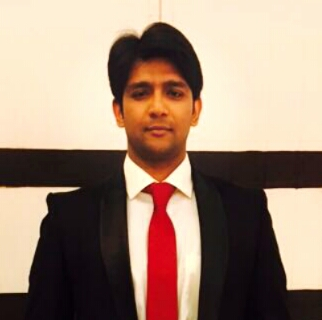 MBA (MKT), BBA (MKT) E-Mail:  Farrukh.373841@2freemail.com I am a confident, honest and hardworking individual with extensive knowledge of marketing strategies. Having almost of 2 years of professional experience in the field of planning and executing marketing campaigns and know how to develop and maintain good relationships with existing and new clients. A quick learner who can absorb new ideas and can communicate clearly and effectively with work colleagues, clients and senior managers.Now looking for a suitable marketing position to significantly contribute to the marketing department of an ambitious company that offers genuine opportunities for progression. Punjab College Of Commerce Daska, District Sialkot, Pakistan 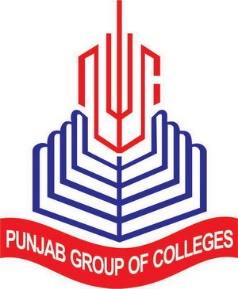 February 2014 – August 2015 Position: Assistant Marketing and Admission OfficerResponsibilities:Support college in the implementation of its marketing campaigns.Organizing all annual college events and informative exhibitions campaigns in all over district schools.Guest handling in all college functions and major events. Proof reading for all marketing material, both print and online. Ensuring effective execution of advertisements.Responsible for maintaining and updating the college’s website and social media.Coordinating telemarketing activity. Managing and maintaining applicant data information within college system.Assisting in organizing promotional events in and out of college territory. Liaising on weekly basis with clients and suppliers. Booking advertisement space with local newspapers. Involved in producing and publishing online marketing material. 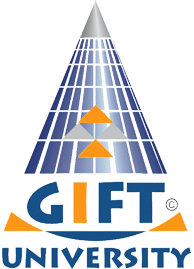 GIFT University, Gujranwala, PakistanJuly 2012 – October 2012  Position: Marketing InterneeResponsibilities:Responsible for providing excellent customer service while dealing admission inquiries.Outdoor marketing and promotional activities (Bill boards, digital media advertisement, print media and distribution of promotional material)Ensuring effective execution of advertisements.Assist Executive Manager in scholarship and financial assistance department Manage new applicant’s record on system and in files.National University Of Computer & Emerging Sciences (Fast-Nu), Lahore  Post-Graduation (M.B.A. (Marketing))Aug 2015- Dec 2016Gift University, Gujranwala Under-Graduation (B.B.A. (Hons) (Marketing))Oct 2009 – Dec 2013During Post-GraduationProject Title: 3G Service Quality of Mobilink Description: Customer Perception, Network Coverage, Service Blue Print, Service Marketing Triangle and Mobilink H.R. Strategies for Delivering Service Quality through People.Project Title: Kentucky Fried Chicken (KFC) Social Media Campaigns Content AnalysisDescription: Theme, Display, Social Media Location, Promotions, Execution, Public Response and Content Analysis.Project Title: Eco-Friendly Paper ProductsDescription: The business idea is to introduce the eco paper products which include paper cups, boxes and plates. Idea includes Design, Production, Promote and selling into the market.During Under-GraduationProject Title: Analysis of Retailing Strategies of Hyper-Star (Carrefour), LahoreDescription: Merchandising, Display, Location, Promotion and Location StrategiesProject Title: Pepsi Marketing and Advertisement AnalysisDescription: Analysis the time to time Pepsi marketing & advertisement theme change from 1996 to 2012.Project Title: Marketing Plan for Re-launching The Vespa ScoterDescription: Analyze reasons of failure, promotional plan, target market, positioning, customer buying behavior, competitor analysis etc.Project Title: Measuring Perceive Service Quality at Hyper and Super Markets Retail Stores in Lahore, PakistanDescription: Study on identification of factors that influence the customers to shop from these two different stores, despite of almost similar offerings.Communication SkillsExcellent negotiation skillsConfidentExcellent written and verbal communication skillsEmpathic listener and persuasive speakerWriting creative or factualSpeaking in public, to groups, or via electronic mediaProblem Solving SkillsFinding middle groundFollow throughIdentifying the Interests of all PartiesDeveloping treatment plansInterpreting Data to Determine the Scope of ProblemsImplementing SolutionTeamwork SkillsClearly communicate ideas with the group/teamDependableFlexibleGroup decision makingPatienceSupportiveSharing creditTeam playerOrganizational SkillsAttention to detailConflict resolutionDocumentationOffice managementCoordinating and executing eventsMultitaskingManagement SkillsCoordinativeGoal-orientedObstacle removalProfessionalismStrategic ThinkingVisionaryComputer SkillsCommand on Microsoft OfficeCommand on SPSSIntermediary knowledge of COREL DRAW and Adobe PhotoshopPositive attitude DependableProactive VersatileExcellent sense of humorPressure handlingOrganizer Stage Management Committee at GIFT UNIVERSITY CONVOCATION 2012Personal SummaryProfessional ExperiencesEducational ProfileMajor Academic Projects UndertakenProfessional SkillsPersonal SkillsCertificates/AchievementLanguages ProficiencyLanguagesSpeakingListeningWritingEnglishExcellentExcellentExcellentUrduExcellentExcellentExcellentHindiExcellentExcellentBasicPersonal InformationDate Of Birth:  		09th December, 1991 Nationality:		PakistanMarital Status: 		Single Current Location:           Dubai